ChemTec: Cryogenics in Food PreservationFreezing Technology: CryogenicsCryogenic freezing is still a relatively new method to food preservation that is gaining popularity due to its low set up costs and improved food quality when compared to other freezing technologies. Cryogenics freezing is not connected to a refrigeration plant; instead the refrigerants used are liquefied in large industrial installations and shipped to factories in large vessels – this allows for flexibility in design and efficiency! Industry GrowthThe frozen food market is one of the largest and most dynamic sectors of the food industry. In fact in 2012 the frozen food market was valued at $224.74 billion – and is expected to be more in the upcoming years! In fact, this industry is forecasted to grow by 3.9% (CAGR) by 2019. We can attribute this markets growth to the increasing number of women in the workforce, busy lifestyles of individuals and families and the wide range of frozen products available to consumers. – Research and Markets 2013Related ChemTec Products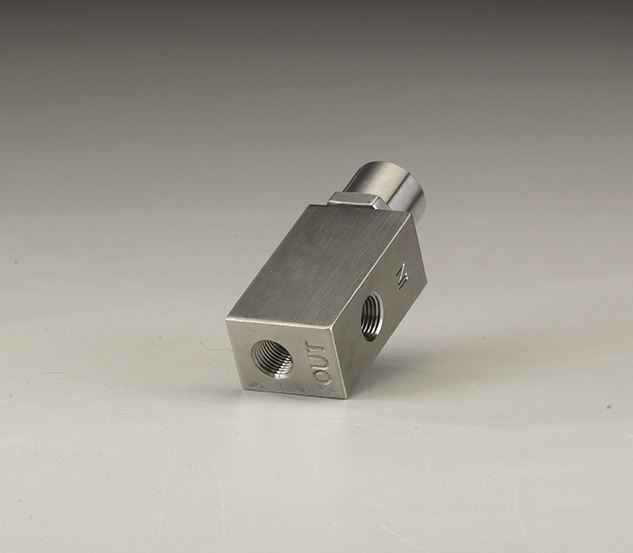 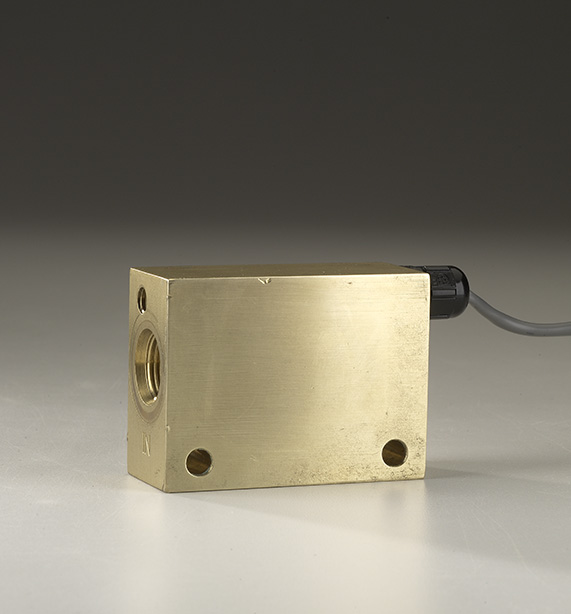 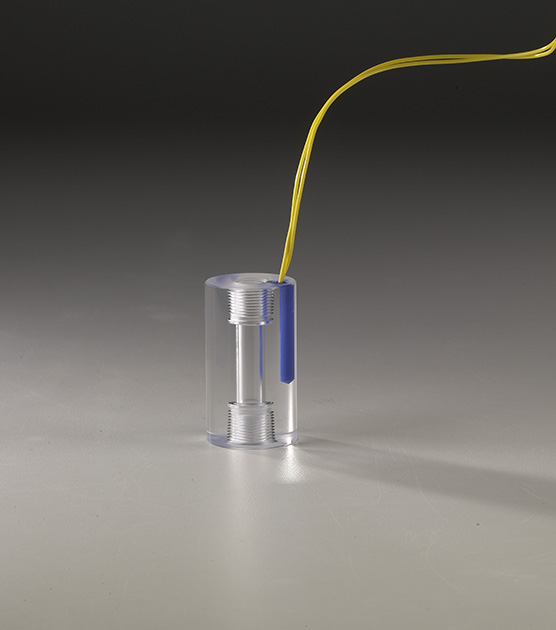    Excess Flow Valves    	        LCA Flow Monitor	                 LPH Series